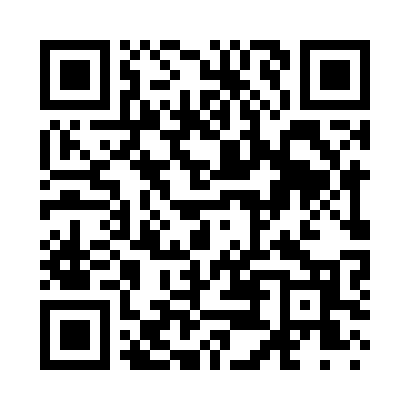 Prayer times for Rawlingsville, Alabama, USAMon 1 Jul 2024 - Wed 31 Jul 2024High Latitude Method: Angle Based RulePrayer Calculation Method: Islamic Society of North AmericaAsar Calculation Method: ShafiPrayer times provided by https://www.salahtimes.comDateDayFajrSunriseDhuhrAsrMaghribIsha1Mon4:105:3412:474:337:599:242Tue4:105:3512:474:337:599:243Wed4:115:3512:474:337:599:234Thu4:115:3612:474:347:599:235Fri4:125:3612:484:347:599:236Sat4:135:3712:484:347:599:227Sun4:135:3712:484:347:589:228Mon4:145:3812:484:347:589:229Tue4:155:3812:484:347:589:2110Wed4:165:3912:484:347:579:2111Thu4:165:3912:484:357:579:2012Fri4:175:4012:494:357:579:2013Sat4:185:4112:494:357:569:1914Sun4:195:4112:494:357:569:1815Mon4:205:4212:494:357:569:1816Tue4:205:4312:494:357:559:1717Wed4:215:4312:494:357:559:1618Thu4:225:4412:494:357:549:1619Fri4:235:4512:494:357:539:1520Sat4:245:4512:494:357:539:1421Sun4:255:4612:494:357:529:1322Mon4:265:4712:494:357:529:1223Tue4:275:4712:494:357:519:1124Wed4:285:4812:494:357:509:1025Thu4:295:4912:494:357:509:0926Fri4:305:4912:494:357:499:0827Sat4:315:5012:494:357:489:0728Sun4:325:5112:494:347:479:0629Mon4:335:5212:494:347:479:0530Tue4:345:5212:494:347:469:0431Wed4:355:5312:494:347:459:03